MODULO DI ISCRIZIONE  
Alla Segreteria del Cral FriulAdria 
Anticipandolo via mail all’indirizzo:  circolodelpersonalefriuladria@credit-agricole.it 
e successivamente inoltrarlo in forma cartacea in originale alla segreteria del CRAL  
Via Oberdan, 2 – PORDENONEL’iscrizione dovrà pervenire in busta chiusa ENTRO IL 31/05/2021 e da tale data sarà impegnativa. IMPORTANTE: alla conferma del viaggio inviare al seguente indirizzo mail la fotocopia del documento di identità dei partecipanti Giovanni.Avella@credit-agricole.it oppure procedere all’invio postale all’indirizzo CREDIT-AGRICOLE. FRIULADRIA Fil. 01 di Via Oberdan n° 1 – Pordenone.**Il/La sottoscritto/a	 **Associato/a:	□ SI	□ NO□ pensionato □ dipendente presso la Filiale/Ufficio di	 **matricola	**Codice Fiscale	 **residente a	**Via	**tel./cell. 	** Indirizzo mail	dà la propria adesione al viaggio: 
SICILIA BRAVO CLUB BAIA DI TINDARI 
dal 29 AGOSTO al 05 SETTEMBRE 2021 MIN. 20 MAX. 50 PERSONEAssicurazione annullamento integrativa : □ SI □ NO unitamente a n.	FAMILIARI sotto riportatiCognome e Nome Supplemento singola (SI/NO)NOTEed unitamente a n. ______ AGGREGATI sotto riportatiCognome e Nome Supplemento singola (SI/NO)NOTEe autorizza a bonificare il relativo acconto del 30% e relativo saldo - - all’Agenzia Viaggi organizzatriceal netto del contributo del Cral FriulAdria, addebitando il c/c n. 	Eventuali annotazioni (es. indicare intolleranze alimentari, ecc.) 	Partenza da: □ Udine (min 10 pax con contributo di euro 10 a persona) □ Pordenone	□ Mestre Holliday InnDichiara di conoscere ed accettare integralmente il Regolamento dei viaggi del Cral FriulAdria e il programma come proposto ed autorizza il trattamento dei suoi dati personali esclusivamente per comunicazioni tra il Cral FriulAdria e l’Agenzia Viaggi relativamente al viaggio di cui sopra.In caso di annullamento o mancata partecipazione, il Cral provvederà a recuperare le spese reclamate e la Quota del contributo prevista.  Documenti di identità necessari al viaggio:CARTA DI IDENTITA’ O PASSAPORTO IN CORSO DI VALIDITA’, ANCHE PER I MINORI.Si prega cortesemente di compilare il modulo in maniera corretta e completa in stampatello maiuscolo 
(i moduli incompleti verranno restituiti).(data)	                                                                                                   firma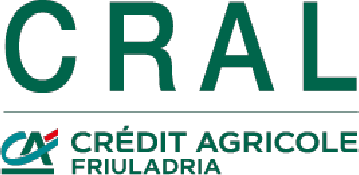 Informativa all’interessato(art. 13 Regolamento VE 2016/679)Desideriamo informarLa che i dati personali da Lei forniti saranno trattati nel rispetto dei principi di liceità, correttezza, pertinenza, integrità, riservatezza e trasparenza rispetto agli scopi per i quali sono raccolti.Il trattamento può riguardare anche dati di natura sanitaria (ad es. eventuali allergie o intolleranze alimentari da comunicare alle strutture ricettive per l’organizzazione di viaggi e pernottamenti) ed è effettuato sulla base del Suo consenso esplicito - revocabile successivamente senza che ciò pregiudichi la liceità del trattamento svolto in precedenza. Il conferimento dei dati è obbligatorio e il rifiuto a fornire i dati o la volontà di negare il consenso al trattamento comporterà l’impossibilità di erogare i servizi del CRAL. I dati raccolti saranno trattati con e senza l’ausilio di strumenti informatici e potranno essere conosciuti dai membri del Consiglio per gli scopi amministrativi e contabili derivanti dal rapporto associativo ed eventualmente dai responsabili della Sezione di appartenenza relativamente alle attività organizzate direttamente da quest’ultime.A seconda delle finalità perseguite i suoi dati personali potranno essere comunicati all’istituto bancario dell’associato, a Banca Friuladria e Credit Agricole Group Solution Società Consortile, al Cral di Cariparma in caso di eventi organizzati congiuntamente, ad Assicurazioni, Agenzie di viaggio, Enti organizzatori degli eventi cui gli associati e i loro familiari o aggregati partecipano, alberghi o strutture ricettive. L’ambito di comunicazione è nazionale. I dati sensibili non saranno mai diffusi.I Suoi dati personali saranno conservati per tutta la durata del rapporto associativo ed anche successivamente per il periodo di conservazione obbligatoria previsto dalla legge (ad es. 10 anni per i dati di natura contabile e fiscale).Il titolare del trattamento è CRAL FRIULADRIA (Circolo Ricreativo Aziendale Lavoratori di Credit Agricole Friuladria) con sede legale in Pordenone Via Oberdan 2, in persona del legale rappresentante pro tempore.In ogni momento potrà esercitare i Suoi diritti nei confronti del titolare del trattamento, ai sensi degli artt. 15 e ss. del Regolamento UE 2016/679 in particolare per esercitare l’accesso sugli stessi, per ottenere la conferma che sia o meno in corso un trattamento di dati personali che la riguardano, per conoscerne l’origine, per chiederne l’aggiornamento, la rettificazione, la cancellazione o per chiedere la limitazione del trattamento dei dati personali o per manifestare l’opposizione al loro trattamento, per chiederne la portabilità. Detti articoli prevedono inoltre il diritto dell’interessato di proporre reclamo ad un’Autorità di controllo.Il/La sottoscritto/a	nato/a a	il 	e residente a	Tel. ___:	preso atto della informativa sopra esposta,E presta il proprio consensoE nega il proprio consensoal trattamento dei dati sensibili (l’idoneità alla pratica sportiva nell’ambito degli eventi cui il Cral prende parte, eventuali allergie o intolleranze alimentari per l’organizzazione di viaggi e pernottamenti)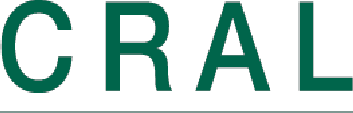 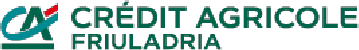 ASSOCIATO/A PER FIGLI MINORENNI 
Consenso al trattamento dei dati dei propri figli minorenni iscrittiIl sottoscritto/a	 per i miei figli minorenni iscrittinome e cognome Associato/a_ _ /_ _ /_ _ _ _ 	nome e cognome figlio/a minorenne	data di nascita	luogo di nascita	 _ _ /_ _ /_ _ _ _ 	nome e cognome figlio/a minorenne	data di nascita	luogo di nascita	 _ _ /_ _ /_ _ _ _ 	nome e cognome figlio/a minorenne	data di nascita	luogo di nascita	 _ _ /_ _ /_ _ _ _ 	nome e cognome figlio/a minorenne	data di nascita	luogo di nascitapreso atto della normativa vigente sulla tutela della riservatezza dei dati personali, esprimo il mio consenso al trattamento dei dati personali ed eventualmente sensibili che riguardano i miei figli minorenni iscritti, che avverrà secondo le modalità e con le finalità indicate nella informativa.Sono consapevole che, in mancanza di consenso, risulta impossibile per il CRAL dar corso ai necessari adempimenti per l’erogazione  delle prestazioni statutariamente previste.Luogo, 	/ / Firma Associato/a (leggibile)CONIUGE E FIGLI MAGGIORENNI DELL’ASSOCIATO/A 
Consenso al trattamento dei propri dati da parte dei familiari iscritti (coniuge e figli maggiorenni)preso atto della normativa vigente sulla tutela della riservatezza dei dati personali, esprimo il mio consenso al trattamento dei dati personali ed eventualmente sensibili che mi riguardano, che avverrà secondo le modalità e con le finalità indicate nella informativa. Sono consapevole che, in mancanza di consenso, risulta impossibile per il CRAL dar corso ai necessari adempimenti per l’erogazione delle prestazioni statutariamente previste.	 __/__/_ _ _ _ 	nome e cognome coniuge	data di nascita	luogo di nascita	firma coniuge	 __/__/_ _ _ _ 	nome e cognome coniuge	data di nascita	luogo di nascita	firma figlio/a	 __/__/_ _ _ _ 	nome e cognome coniuge	data di nascita	luogo di nascita	firma figlio/a	 __/__/_ _ _ _ 	nome e cognome coniuge	data di nascita	luogo di nascita	firma figlio/aLuogo, 	/ /	(firma)CRAL Crédit Agricole FriulAdria 
Via Oberdan n.2 – 33170 Pordenone PN 
www.cralfriuladria.it – circolodelpersonalefriuladria@credit-agricole.itLuogo e data di nascita Luogo e data di nascita 